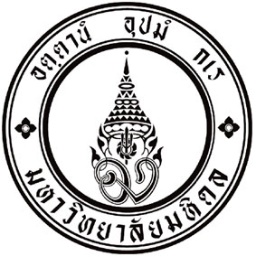 ฝ่าย/งาน………………………………………..คณะ.............................................   โทร ..................... โทรสาร .......................ที่    .................................... วันที่ .................................... เรื่อง	ขออนุมัติเปลี่ยนแปลงหมวดเงินทุนโครงการวิจัย รหัสโครงการ............................ เรียน    รักษาการแทนรองอธิการบดีฝ่ายวิจัยและวิชาการ	สิ่งที่ส่งมาด้วย 	1. ตารางแจกแจงงบประมาณโครงการวิจัยที่มีลงนามรับรอง (ฉบับแก้ไข) ตามแบบฟอร์ม RMD 05/2562 จำนวน 1 ฉบับ	2. สำเนาเอกสารยืนยันการอนุมัติให้เปลี่ยนหมวดงบประมาณจากแหล่งทุน จำนวน 1 ฉบับ (ถ้ามี) 	ตามที่ …(ชื่อหน่วยงานให้ทุน) ................................................ พิจารณาให้ทุนโครงการวิจัย เรื่อง............(ระบุชื่อโครงการ)............................ ระยะเวลาโครงการ............เดือน/ปี งบประมาณรวม.............. บาท (ประกอบด้วยงบประมาณส่วนของโครงการวิจัย จำนวน........ บาท และค่าธรรมเนียมพัฒนาการวิจัยในอัตราร้อยละ 10 คิดเป็น............บาท) โดยมี ..................(ระบุชื่อหัวหน้าโครงการ)................... สังกัดคณะ...................... เป็นหัวหน้าโครงการ ระยะเวลาการดำเนินงานโครงการ ............................... ปี ตั้งแต่วันที่ .........เดือน.......... พ.ศ. ......... ถึงวันที่ ......... เดือน............ พ.ศ. .............. นั้น 	อนึ่ง โครงการวิจัยมีความจำเป็นในการขอปรับเปลี่ยนหมวดงบประมาณเนื่องจาก....................(โปรดระบุเหตุผล)...................................  ทั้งนี้ การขอปรับเปลี่ยนหมวดงบประมาณนี้ ไม่ส่งผลกระทบต่อวัตถุประสงค์ของโครงการวิจัย โดยมีรายละเอียดการขอปรับหมวดงบประมาณโครงการ ดังต่อไปนี้ 	จึงเรียนมาเพื่อโปรดพิจารณาอนุมัติและดำเนินการต่อไปด้วย จักขอบคุณยิ่ง	(…………………………………….)		                	คณบดี/รองคณบดี คณะ......................................ผู้ประสานงานชื่อ-สกุล……………………….เบอร์โทร.......................หมวดงบประมาณ(ตามสัญญารับทุน)งบประมาณเดิมงบประมาณที่ขอเปลี่ยนแปลงรวมทั้งหมด